حقوق الطّفل وواجباته في المدرسةحقوقي :* أن تتوفّر لي ظروف ملائمة للدّراسة .* أن يحترمني معلّمي وأصدقائي .* أن يحميني كلّ الإطار داخل المدرسة .* أن يعاملني كلّ من في المدرسة باحترام . أن أمارس أنشطة متنوّعة ومفيدة .* 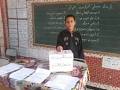 واجباتي :* أن أحترم معلّمي وأصدقائي* أن أعمل بجدّ وآخذ بنصائح معلّمي * أن أحافظ على أثاث المدرسة * أن أعمل مع أصدقائي في كنف الإحترام المتبادل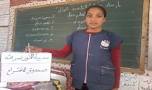 * أن ألتزم بقواعد العيش الجماعي . 